Year 1 Home Learning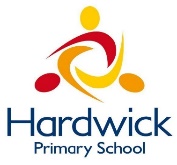 Week Commencing: 27th April 2020Year 1 teachers: Mrs Desai and Mrs DumbuyaYear 1 TAs: Miss Taj and Mrs ScottMessage from staff: Hello to our Determined Dinosaurs and Dazzling Dinosaurs. How are you? We are all missing you so much and can’t wait to see you all again. It is important that we all stay at home so we can help to stop spread the germs, anyone who is poorly can get better and we can all come back to school. We are feeling sad that we can’t see you but are excited because we have lots to tell you when we come back to Hardwick. We want to know what you have been doing during these special holidays too. All the teachers are working hard with our learning and trying to help you with yours.We hear you are trying really - hard with your learning at home and know you are doing some excellent learning independently, with your parents or your brother/sister.Your Home Learning this Week:Every day (Monday to Friday), make sure you choose a *reading, *writing, *spelling/handwriting, *maths and *theme learning activity. There are also further activities to choose from should you wish to. Reading Home LearningEither use your reading book from school or choose a book from home.Writing Home LearningSpelling/Handwriting Home LearningMaths Home LearningTheme Home LearningOther ActivitiesKey skills to continue practicing weekly:Please practice:Your sounds using your sound chartsKey and common exception wordsUseful websites:https://www.youtube.com/watch?v=K6DSMZ8b3LEhttps://www.youtube.com/watch?v=X6BE4VcYngQhttps://www.youtube.com/results?sp=mAEB&search_query=planets+songhttps://www.theschoolrun.com/50-of-the-best-virtual-trips-and-educational-experiences-for-families?fbclid=IwAR1fWiNwTc0ME-aHkGUh7SvGqIqXkfYFJdrwFAiKgTdnH6CPhqOVQ6X6gcAhttps://hellogiggles.co/news/museums-with-virtual-toursIf you or your child has any further queries regarding their learning projects, please contact admin@hardwick.derby.sch.uk, clearly stating your child’s name and class teacher, and the staff will be in touch to support you and your child. Thank you and stay safe. Mrs Desai, Mrs Scott, Miss Taj, Mrs DumbuyaFinish reading the book and close it. Now tell someone what it was about.Explain your favourite part of the book.Find some sounds from the Phase 3 sound mat in your book.Draw a picture of your favourite part of the book.Find some of the key words from Phase 2 or 2 and say them.Look for 10 things in your house and write them down. For example: Pen, Using some of your key words you have in your homework books (or look on the school website) to write some interesting or funny sentences about your teachers.Write about your most interesting day in the week using the words:First, Next, Then, After that, Finally.Create two aliens and write a few words to describe them.Can you use your two aliens and send them on a pretend adventure?Write some sentences about the adventure they will have.Say and write some words with the jsound.jam, jog, Jill, JackRead these sentences:Jack and Jill jog up the hill.      A man can jog to get fit.Say and write the key word no.Say and write some words with the vsound.van vet, vap, visitRead these sentences. Did I put the jam in the van?   Did the cat get to the vet?Say and write the key word go.Say and write some words with the wsound.will win wag webRead these sentences.Is the sun wet?                                                        Has a cat got a web?  Say and write the key word I.Say and write some words with the xsound.fox, wax, six, fixRead these sentences.Can wax get hot?                                        Has a fox got six legs?Say and write the key word to.Say all the words with the j, v, w and x sounds you have learnt.Say and write the tricky words:no go I the to Practice writing numbers 0 - 20.Practice adding two numbers.For example:2 + 3 = 5Practice subtracting two numbers.For example:5 – 3 = 2Practice counting in 2s.0 2 4 6 8 10 12 14 16 18 20 22 24Practice counting in 10s.0 10 20 30 40 50 60 70 80 90 100 110 120Say the 7 continents in order. Asia, Africa, North America, South America, Antarctica,Europe and Australia. Say the 5 oceans in order. Pacific, Atlantic, Indian, Southern and ArcticListen to any planets song on You Tube.Design a planet for yourself.What things would you like on your planet? Draw them.Play I spy with my little eye…Tidy your bedroom.Help mum or dad to cook.Say something nice to someone in your family.Tell someone a joke or say something funny to them to make them laugh.